 gh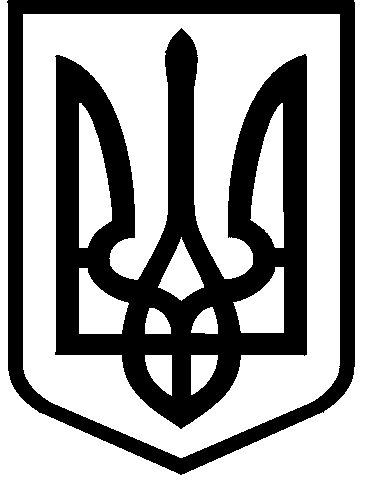 КИЇВСЬКА МІСЬКА РАДАIX СКЛИКАННЯПОСТІЙНА КОМІСІЯ З ПИТАНЬ РЕГЛАМЕНТУ, ДЕПУТАТСЬКОЇ ЕТИКИ ТА ЗАПОБІГАННЯ КОРУПЦІЇ 01044, м. Київ, вул. Хрещатик, 36 к. 1014                                                                            тел./факс: (044) 202-72-34                                                                                                                                ПроектПорядок деннийзасідання постійної комісії № 16/45 1. Проєкт рішення Київської міської ради «Про зміну назви комунального підприємства «Міський магазин» виконавчого органу Київради (Київської міської державної адміністрації) та затвердження Статуту, у зв’язку з зміною назви» (реєстраційний номер секретаріату Київради від 12.07.2022 № 08/231-746/ПР). Доповідач: Мондриївський Валентин Миколайович2. Проєкт рішення Київської міської ради «Про внесення змін до деяких рішень Київської міської ради» (реєстраційний номер секретаріату Київради від 01.07.2022  № 08/231-818/ПР). Доповідач: Половинко Олег Володимирович 3. Проєкт рішення Київської міської ради «Про внесення змін до рішення Київської міської ради від 23 червня 2011 року № 242/5629 «Про встановлення місцевих податків і зборів у м. Києві» (реєстраційний номер секретаріату Київради від 30.06.2022 № 08/231-816/ПР). Доповідач:  Іщенко Михайло Володимирович4. Проєкт рішення Київської міської ради «Про внесення змін до рішення Київської міської ради від 29 жовтня 2009 року № 520/2589 «Про Порядок розроблення, затвердження та виконання міських цільових програм у місті Києві» (реєстраційний номер секретаріату Київради від 22.08.2022 № 08/231-1030/ПР). Доповідач: Мельник Наталія Олегівна 5. Проєкт рішення Київської міської ради «Про внесення змін до Положення про медаль «Честь. Слава. Держава» Додатку 6 до рішення Київської міської ради «Про встановлення звання «Почесний громадянин міста Києва» та заохочувальних відзнак Київського міського голови від 01.06.2000 № 141/862 зі змінами та доповненнями» (реєстраційний номер секретаріату Київради від 22.08.2022 № 08/231-1024/ПР). Доповідач: Хацевич Ігор Мирославович 6. Проєкт рішення Київської міської ради «Про внесення змін до Положення про звання «Почесний громадянин міста Києва» Додатку 1 до рішення Київської міської ради «Про встановлення звання «Почесний громадянин міста Києва» та заохочувальних відзнак Київського міського голови від 01.06.2000 № 141/862 зі змінами та доповненнями» (реєстраційний номер секретаріату Київради від 01.09.2022 № 08/231-1183/ПР). Доповідач: Хацевич Ігор Мирославович 7. Проєкт рішення Київської міської ради «Про затвердження Порядку здійснення реабілітаційних заходів в місті Києві» (реєстраційний номер секретаріату Київради від 29.08.2022 № 08/231-1174/ПР). Доповідач: Світлий Руслан Валентинович8. Проєкт рішення Київської міської ради «Про мораторій на публічне використання російськомовного культурного продукту на території міста Києва (реєстраційний номер секретаріату Київради від 22.06.2022 № 08/231-775/ПР). Доповідач: Васильчук Вадим Васильович9. Про розгляд депутатського звернення депутата Київської міської ради Тихоновича Ю.С. від 25.08.2022 № 08/279/09/194-227 щодо можливого порушення вимог Регламенту Київської міської ради під час розгляду на пленарному засіданні Київради 25.08.2022 проєкту рішення «Про передачу ТОВАРИСТВУ З ОБМЕЖЕНОЮ ВІДПОВІДАЛЬНІСТЮ «Форест Буд» земельної ділянки в оренду для експлуатації та обслуговування житлового будинку на вул. Дніпроводській, 8А в Оболонському районі міста Києва (671593938)».10. Про розгляд звернення голови постійної комісії Київської міської ради з питань архітектури, містобудування та земельних відносин М.Терентьєва від 24.06.2022 № 08/281-684 щодо надання роз’яснень з приводу оформлення та підписання протоколів засідань постійної комісії Київської міської ради з питань архітектури, містобудування та земельних відносин, які не були вчасно підписані секретарем постійної комісії Федоренком Ю.С.